Developing your leadership styleActivity bookUnderstanding myself as a leader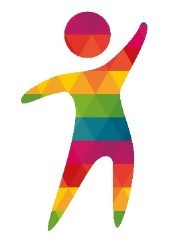 Activity 1 – Who am I? ________________________________________________________________Using the results from the leadership diagnostic and personality profiling, please write a summary of findings below.Activity 2: My Leadership DevelopmentUsing all the information and reflection from above, complete a personal SWOT analysis on where you perceive your leadership skills, capabilities and experience to be. Personal Development Action PlanUse the activities you have completed to identify areas where you could improve your leadership approach.  From this, formulate an Action Plan to develop your own leadership styles.Findings from leadership style questionnaire(s)Findings from personality profiling From the results, please identify your strengthsFrom the results, please identify your weaknesses/ areas for development?Strengths (Internal)Weaknesses (Internal)What do I do well? What are the strengths of my leadership style/ personality type? What works well for me as a leader?What are my areas for development? What are the drawbacks of my leadership style/ personality type that I could mitigate? What are my barriers?Opportunities (External)Threats (External)Are there any changes/ opportunities which would enable me to grow and develop my leadership? What is on the horizon that may challenge my development as a leader?Area for development (Goal)Specific action to be taken(Objective)Benefits of development (How will this improve your leadership and management)Success Criteria(How will you know you have been successful in achieving the objectives)Target dateMonitoring and Review (How will you monitor and review your progress)